Третье заседание четвертого созываРЕШЕНИЕ6 декабря 2016 года № 28О внесении изменений   в решение  Совета  сельского поселения  Мурсалимкинский сельсовет  муниципального  района  Салаватский  район  Республики  Башкортостан от  05 ноября 2006 года № 44 «Об установлении  земельного   налога»,   с учетом внесенных изменений  от 13 октября  2009 года  № 81,от 13 октября 2010 года  № 132, от 14 апреля 2011 года № 154, от 15 ноября 2011 года № 167, от 7 декабря 2012 года № 57, от 28 августа 2013 года № 102, от 14 ноября 2014 года № 144, от 05 марта 2015 года  № 162, от 15 июня 2016 года № 198В соответствии с Налоговым кодексом Российской Федерации, Федеральным законом от 06.10.2003 года № 131 «Об общих принципах организации  местного самоуправления в Российской Федерации», Уставом сельского поселения Мурсалимкинский сельсовет муниципального района Салаватский район Республики Башкортостан,  Совет сельского поселения Мурсалимкинский сельсовет муниципального района Салаватский район Республики БашкортостанРЕШИЛ:Внести изменение в решение Совета сельского поселения Мурсалимкинский сельсовет муниципального района Салаватский район от 5 ноября 2006 года № 44 «Об установлении земельного налога» (с учетом внесенных изменений от 22.11.2007  года № 76, от13.10.2009 года № 81, от 13.10.2010 года № 132, от 14.04.2011 года № 154, от 15.11.2011 года № 167, от 13.11.2012 года № 40, от 07.12.2012 года № 57,от 28.08.2013 года № 102, от 14.11.2014 года № 144, от 05.03.2015 года № 162, от 15 июня 2016 года № 198)  дополнив  пункт 7, абзац второй решения:           «Освободить от уплаты земельного налога следующие категории налогоплательщиков:граждан достигших возраста 80 и более лет;инвалидов 1 группы.- в отношении  предоставленных земельных участков для обслуживания индивидуального жилого дома, находящихся в собственности данного гражданина, а также земельных участков, отнесенных к землям сельскохозяйственного назначения, а также земельных участков предоставленных для ведения личного подсобного хозяйства, огородничества, садоводства, обслуживания гаражей, находящихся на территории сельского поселения Мурсалимкинский сельсовет муниципального района Салаватский район Республики Башкортостан.2. Настоящее решение вступает в силу с 1 января 2017 года.3. Обнародовать настоящее Решение на информационном стенде Совета сельского поселения Мурсалимкинский сельсовет муниципального района Салаватский района Республики Башкортостан по адресу: Республика Башкортостан, Салаватский район, с. Мурсалимкино, ул. Строительная, д.15, и разместить на официальном информационном сайте Администрации сельского поселения Мурсалимкинский сельсовет муниципального района Салаватский район Республики Башкортостан по адресу: http://mursalimkino.ruКонтроль над исполнением данного решения возложить на комиссию Совета по бюджету, налогам и вопросам муниципальной собственности.Глава сельского поселения                                             А.Я. СадыковБАШКОРТОСТАН РЕСПУБЛИКАҺЫСАЛАУАТ РАЙОНЫ МУНИЦИПАЛЬ РАЙОНЫНЫҢМӨРСӘЛИМ АУЫЛ СОВЕТЫ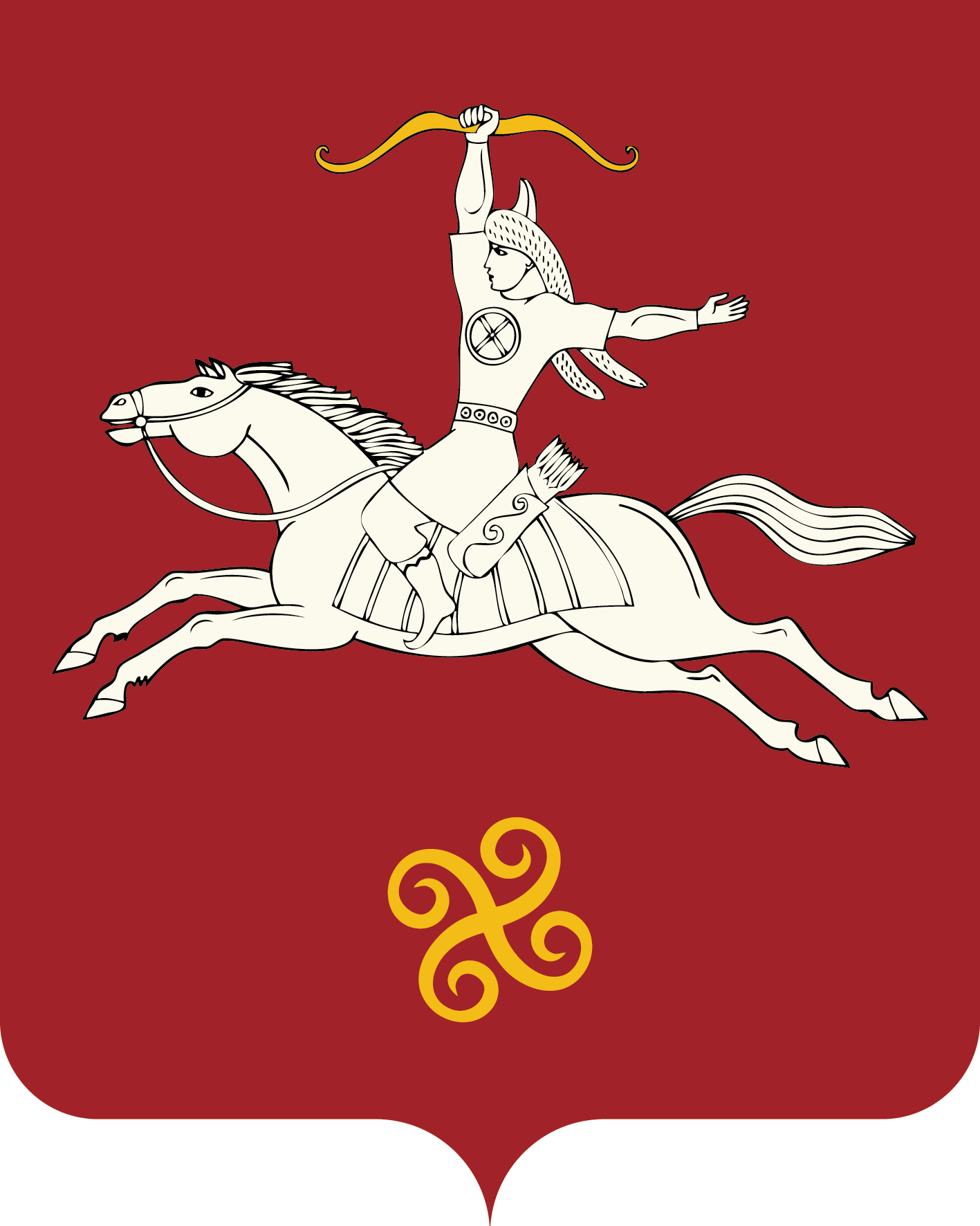 РЕСПУБЛИКА БАШКОРТОСТАНСОВЕТ СЕЛЬСКОГО ПОСЕЛЕНИЯ МУРСАЛИМКИНСКИЙ СЕЛЬСОВЕТМУНИЦИПАЛЬНОГО РАЙОНАСАЛАВАТСКИЙ РАЙОН Төзөлөш  урамы, 15 йорт, Мөрсәлим ауылы, 452485тел. (34777) 2-43-32, 2-43-65              ул. Строительная , д 15 ,           с. Мурсалимкино,  452485  тел. (34777) 2-43-32, 2-43-65